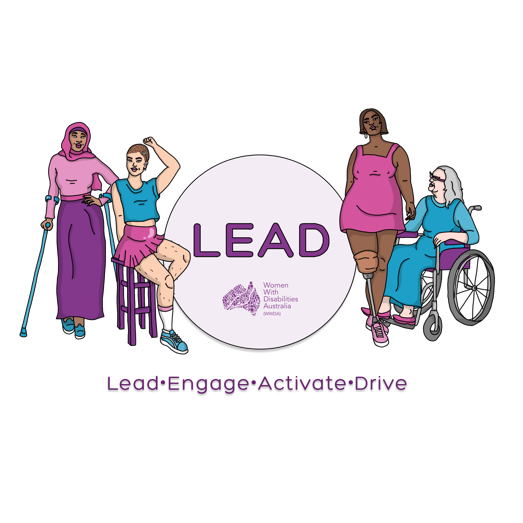 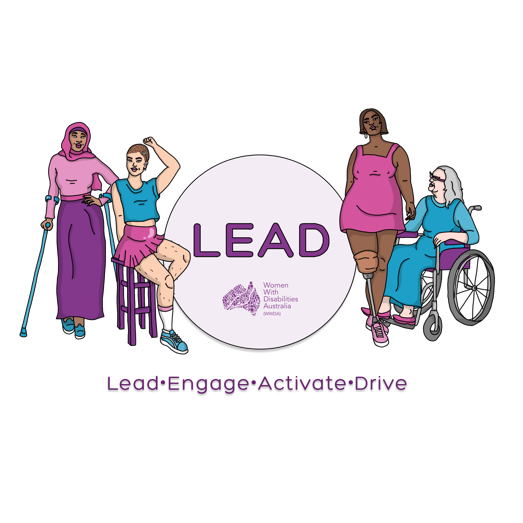 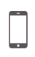 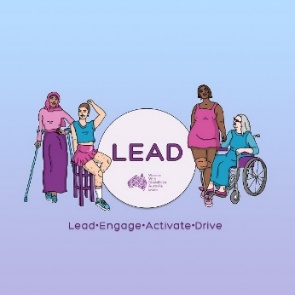 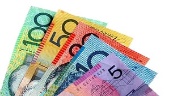 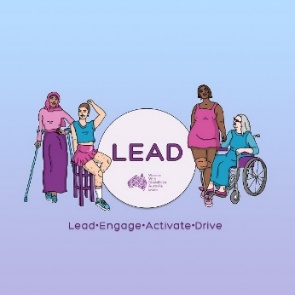 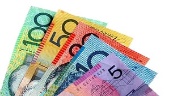 About the WWDA LEAD grant  2021This information is from 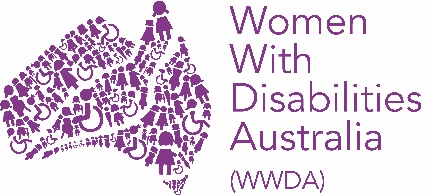 Women With Disabilities Australia. We will write WWDA when we talk about us.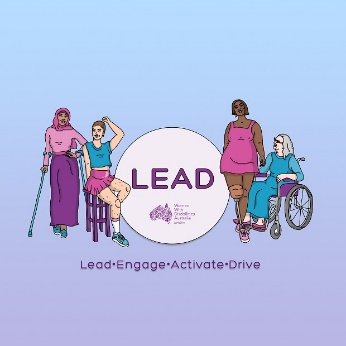 WWDA have a new project. It is called LEAD.LEAD meanslead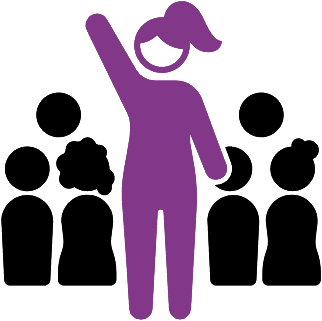 to be at the frontengage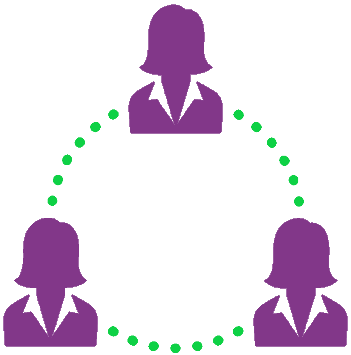 to talk to other peopleto listen to other peopleactivate 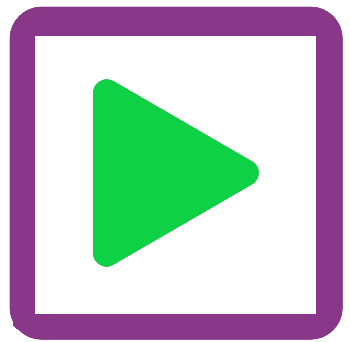 to start your ideasdrive.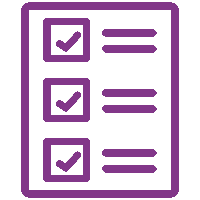 to do your ideas.The money for LEAD is from the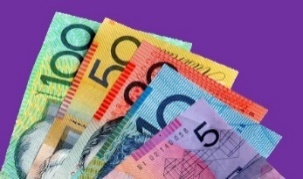 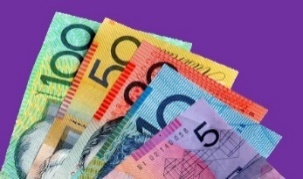 NDIS Information linkages and capacity building program. 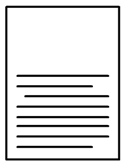 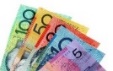 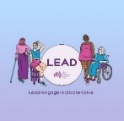 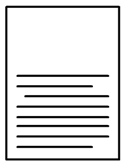 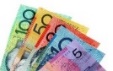 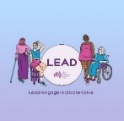 This LEAD grant is part of the LEAD projectThe LEAD grant is run by WWDA. The LEAD grant is to help youlearn moredo some thing to make a change. The LEAD grant. 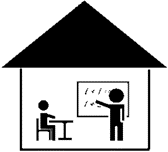 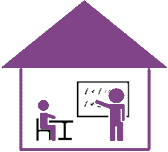 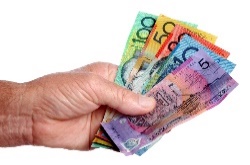 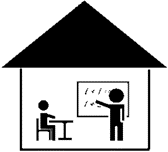 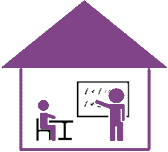 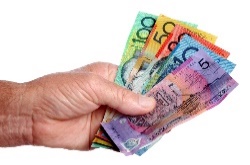 WWDA will pay for you to do a course with WWDAorto do a different course.It is up to  $  2000.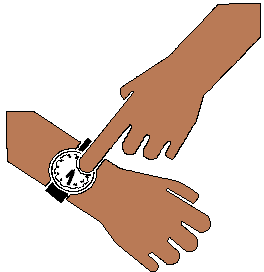 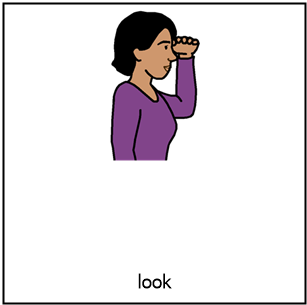 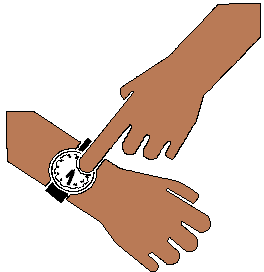 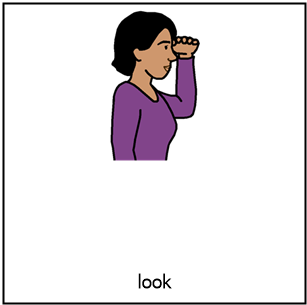 WWDA will do the LEAD grant  2  times. It isthis year. It is  2021.andnext year. It will be  2022.10  people will get the grant this year.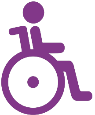 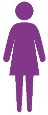 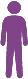 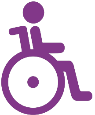 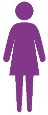 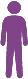 and10  people will get the grant next year. WWDA want their members toto leadandhelp other people use the LEAD grant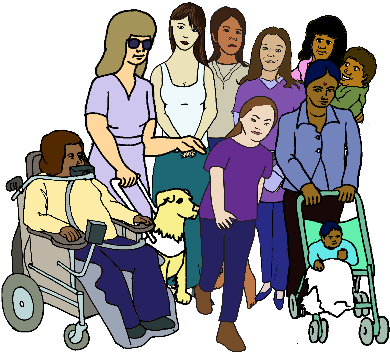 meet new peoplework with other people.Who can ask for the grant?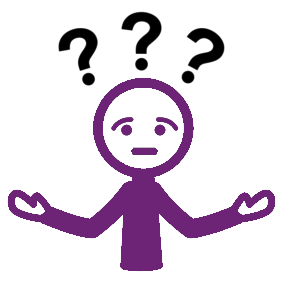 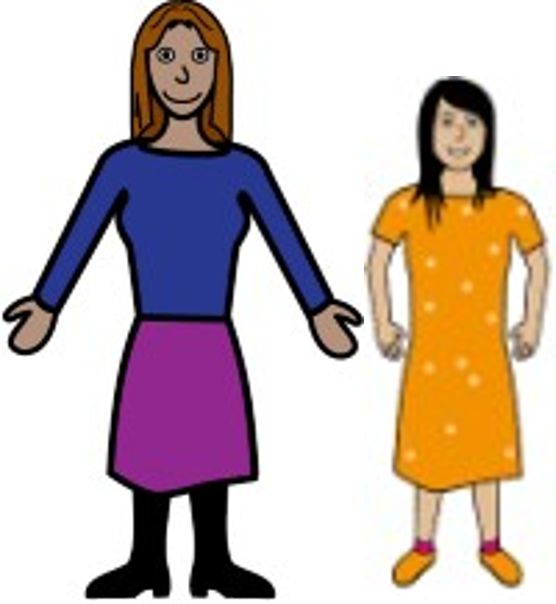 You area womana girlor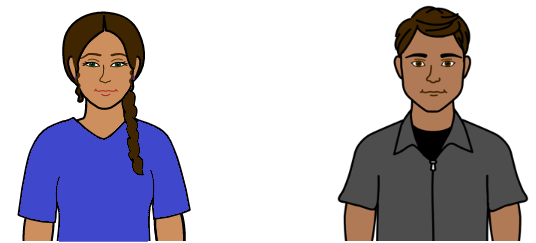 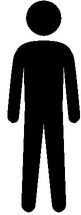 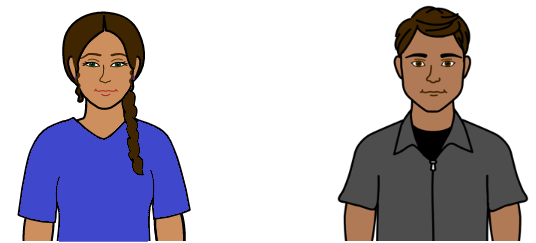 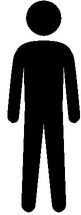 You may see yourself as a woman.orYou may see your self as not a manandnot a woman.You need to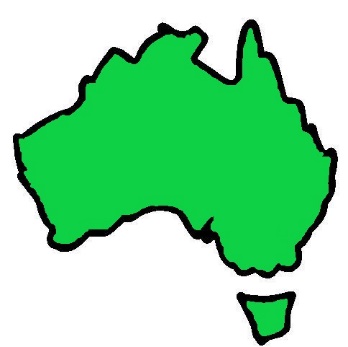 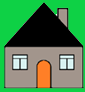 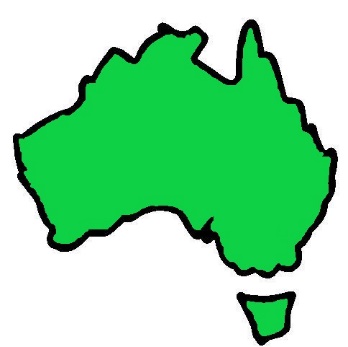 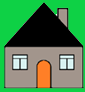 live in Australiaand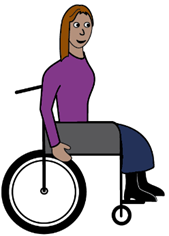 have a disability?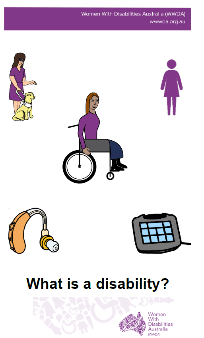 Read What is a disability?You can be any age from  15  years old. Like 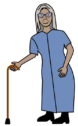 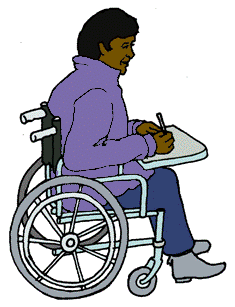 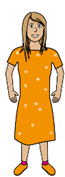 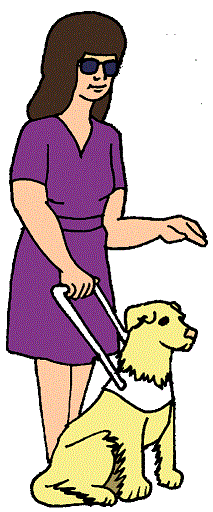 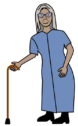 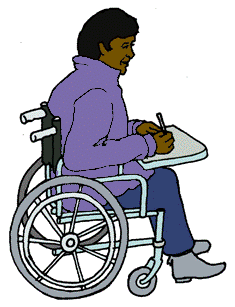 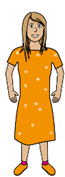 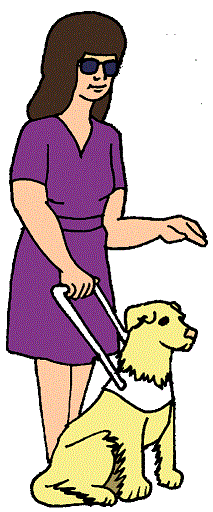 16254070.You need a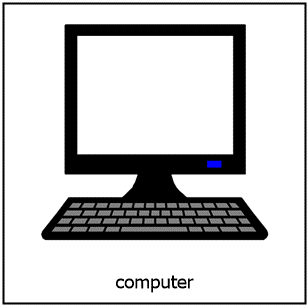 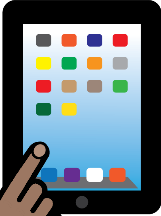 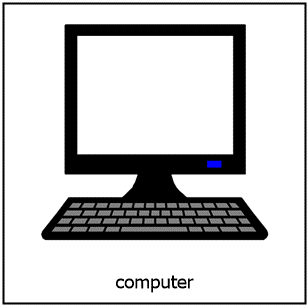 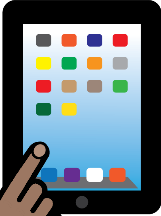 computerortabletand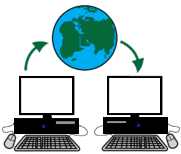 the internet.You get the LEAD grant.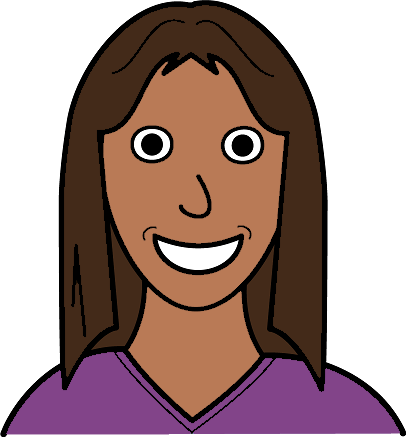 What can you do?The LEAD grant can pay for you to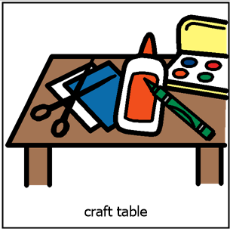 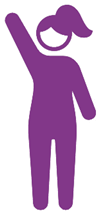 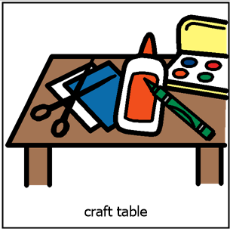 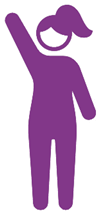 learn new skills. Like an art class.a program to help be a leader. Like learn to talk in public.You can not use it to help you get places. 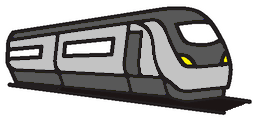 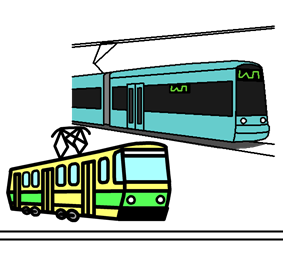 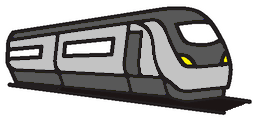 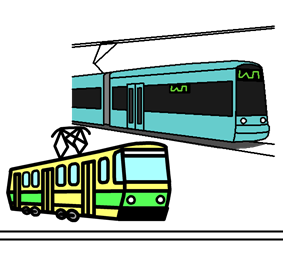 Like train tickets.At the end of the LEAD grant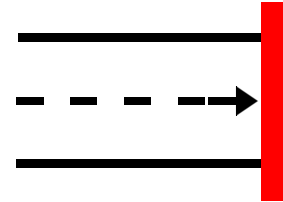 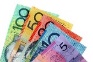 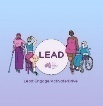 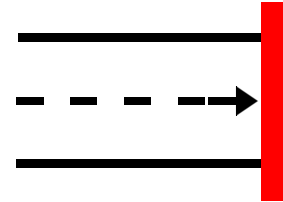 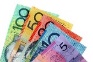 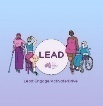 You need to tell us about your LEAD grant.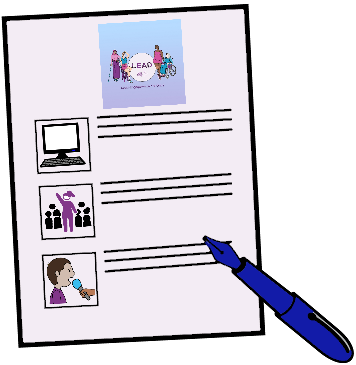 It will saywhat you learnedwhat you want to do now to helpWWDAwomen with disability.You can tell us in any way you want. Like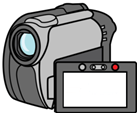 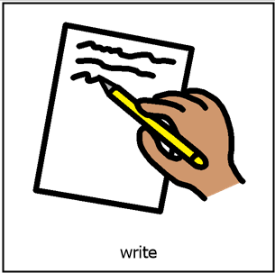 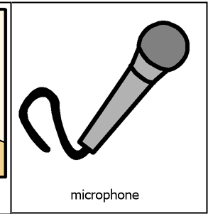 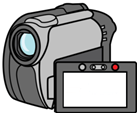 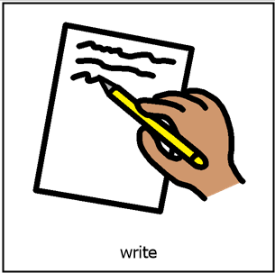 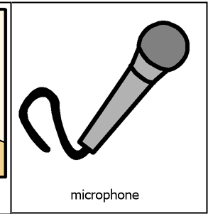 write a storysome arta videorecord your story.We want you to help 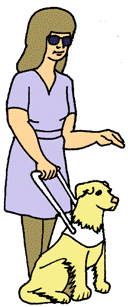 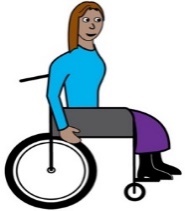 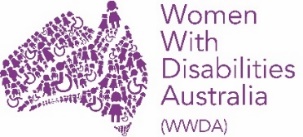 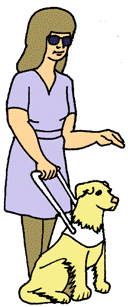 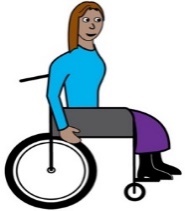 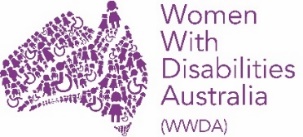 WWDA other women with disability. These are some of our new projects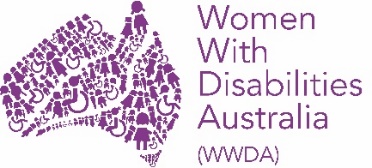 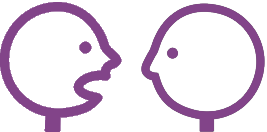 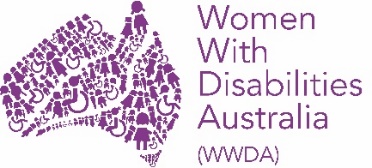 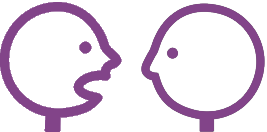 Help more WWDA members toknow about our work help the people who do the LEAD grant the next timedo things with WWDA.Help WWDA with a big meeting. It is for all women and girlswith a disability in Australia. It is called the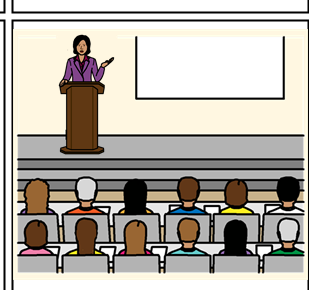 LEAD National Leadership Summit. It is in  2022.  It is next year.Help make the 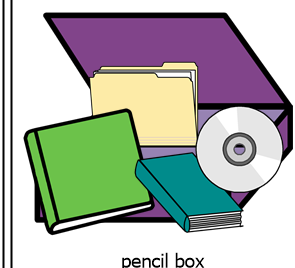 LEAD Leadership and Mentoring toolkit. We call it a kit.The kit will be for women in Australia 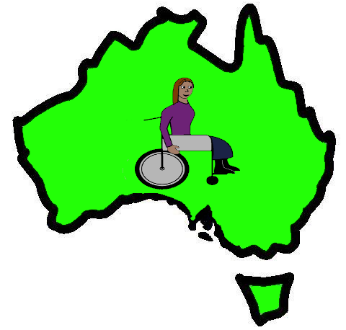 And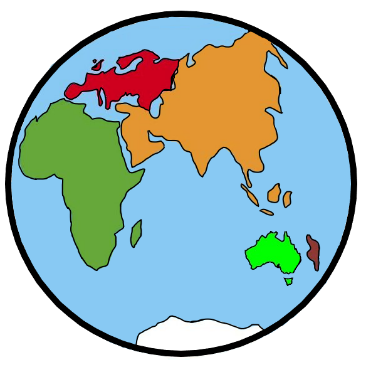 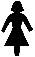 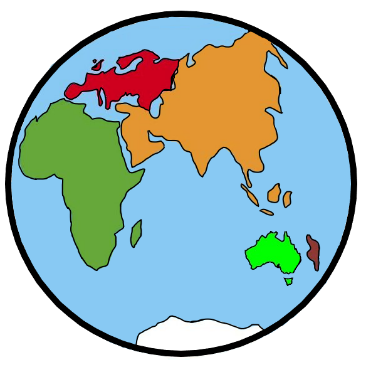 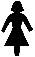 For women in other parts of the world. Like women in Africa. More information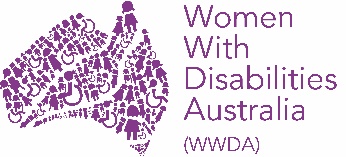 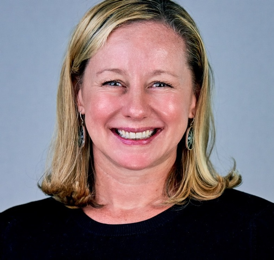 Talk to Libbi Cunnington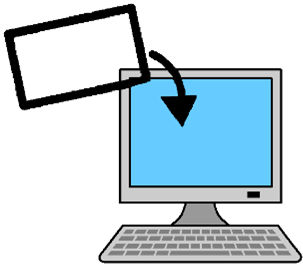 Email 	spo@wwda.org.au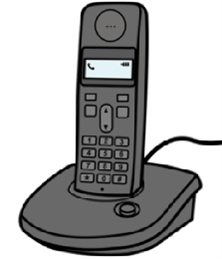 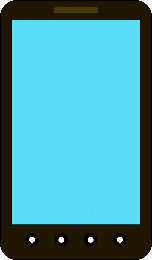 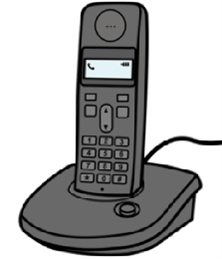 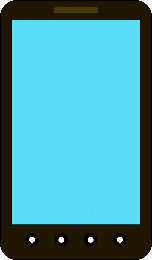 Call		0488  758  539Text		0488  758  539National Relay Service 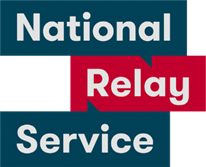 Call		1800  555  677Ask them to call  0488  758  539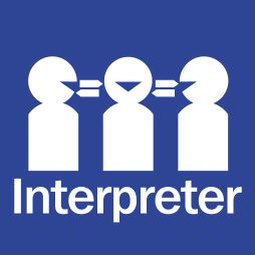 Translator.Call 		131  450Ask them to call  0488  758  539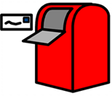 Post PO Box  407  Lenah ValleyTasmania  7008.This fact sheet is based on About the WWDA LEAD Scholarship Program. February  2021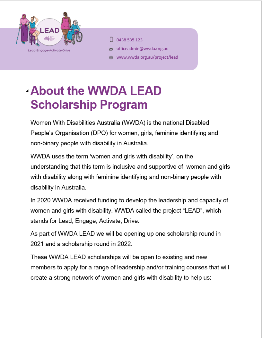 ImagesWe can use these images. They are from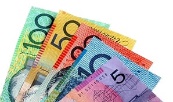 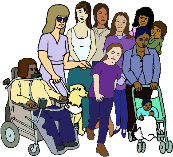 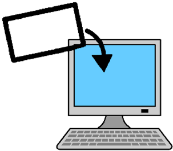 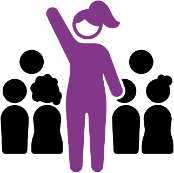 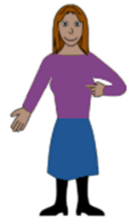 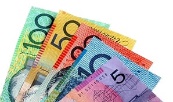 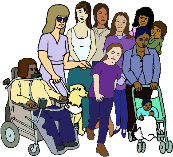 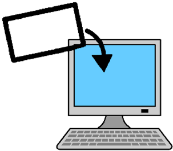 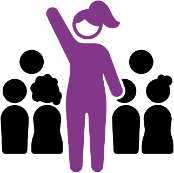 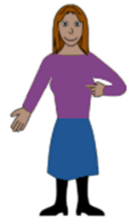 EasyontheIInspiredServicesPicto-Selector SpectronicsTheNounProjectTobii-Dynavox. Access Easy English wrote the Easy English.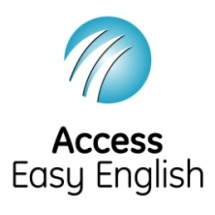 February  2021.